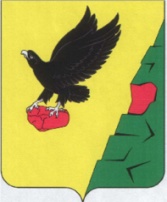 СОВЕТ  ДЕПУТАТОВТЮЛЬГАНСКОГО РАЙОНА     ОРЕНБУРГСКОЙ ОБЛАСТИЧЕТВЕРТОГО СОЗЫВАР Е Ш Е Н И ЕО положении об администрации муниципального образования Тюльганский район Оренбургской областиПринято Советом депутатовТюльганского района                                               21 октября 2015 годаНа основании статей 12, 132 Конституции Российской Федерации, Федерального закона от 6 октября 2003 N 131-ФЗ "Об общих принципах организации местного самоуправления в Российской Федерации", руководствуясь Уставом муниципального образования Тюльганский район Оренбургской области, Совет депутатов РЕШИЛ:1. Утвердить положение об администрации муниципального образования Тюльганский район Оренбургской области согласно приложению.2. Поручить организацию исполнения настоящего решения администрации муниципального образования Тюльганский район Оренбургской области.3. Решение вступает в силу после его официального обнародования на официальном сайте муниципального образования Тюльганский район Оренбургской области в сети «Интернет».ПредседательСовета депутатов								Л.А.СаламатинаГлава района								И.В.Буцкихп. Тюльган22 октября 2015 года№ 07-IV-СДПриложение                                                        к решению Совета депутатов                                             Тюльганского района                                                                  от 22.10.2015 года № 07-IV-СДПОЛОЖЕНИЕОб администрации муниципального образованияТюльганский район Оренбургской области1. ОБЩИЕ ПОЛОЖЕНИЯ1.1. Настоящее положение разработано в соответствии с Федеральным законом от 06.10.2003 N 131-ФЗ "Об общих принципах организации местного самоуправления в Российской Федерации" и Федеральным законом от 12.01.1996 N 7-ФЗ "О некоммерческих организациях", Уставом муниципального образования Тюльганский район Оренбургской области и определяет основные задачи и порядок работы администрации муниципального образования Тюльганский район Оренбургской области.1.2. Администрация муниципального образования Тюльганский район Оренбургской области в своей деятельности руководствуется Конституцией Российской Федерации, федеральными законами, законами Оренбургской области, Уставом муниципального образования Тюльганский район Оренбургской области, решениями Совета депутатов муниципального образования Тюльганский район Оренбургской области и настоящим положением.2. ПРАВОВОЙ СТАТУС2.1. Администрация муниципального образования Тюльганский район Оренбургской области (далее - администрация района) является исполнительно-распорядительным органом муниципального образования, уполномоченным на решение вопросов местного значения и осуществление отдельных государственных полномочий, переданных органам местного самоуправления федеральными законами и законами Оренбургской области.2.2. Администрация района обладает правами юридического лица, имеет в оперативном управлении муниципальное имущество, смету расходов, печать, штампы и бланки со своим наименованием, финансируется за счет средств местного бюджета.2.3. Администрация района является муниципальным казенным учреждением, образуемым для осуществления управленческих функций.2.4. Полное наименование: Администрация Тюльганского района Оренбургской области.2.5. Краткое наименование: администрация Тюльганского района, администрация района. Полное и краткие наименования равнозначны.В тексте муниципальных правовых актов допускается применение сокращенного наименования: администрация района.2.5. Местонахождение администрации района: 462010, Российская Федерация, Оренбургская область, Тюльганский район, поселок Тюльган, улица Ленина, дом 23.3. СТРУКТУРА И ПОЛНОМОЧИЯ АДМИНИСТРАЦИИ РАЙОНА3.1. Структура администрации района утверждается Советом депутатов муниципального образования Тюльганский район Оренбургской области (далее - Совет депутатов района) по представлению главы администрации района.3.2. В структуру администрации могут входить отраслевые (функциональные органы) и территориальные органы администрации района.3.3. Органы администрации района действуют на основании положений о соответствующих органах.3.4. Органы администрации района могут быть наделены правами юридического лица. Основанием для государственной регистрации органов местной администрации в качестве юридических лиц является решение Совета депутатов района об учреждении соответствующего органа в форме муниципального казенного учреждения и утверждении положения о нем по представлению главы местной администрации.3.5. Органы администрации района по всем вопросам своей деятельности подчиняются главе администрации района.3.6. Распределение обязанностей между заместителями главы администрации района осуществляется в соответствии с распоряжением администрации района.3.7. Администрация района наделяется полномочиями по решению вопросов местного значения в соответствии с Уставом муниципального образования Тюльганский район Оренбургской области (далее - Устав района) и государственными полномочиями, передаваемыми органам местного самоуправления района в соответствии с федеральными законами и законами Оренбургской области.3.8. Администрация района реализует свои полномочия как непосредственно, так и через муниципальные предприятия и учреждения.4. ОРГАНИЗАЦИОННЫЕ И ФИНАНСОВО-ЭКОНОМИЧЕСКИЕОСНОВЫ ДЕЯТЕЛЬНОСТИ АДМИНИСТРАЦИИ РАЙОНА4.1. Администрацией района руководит глава администрации района на принципах единоначалия. В период временного отсутствия главы администрации района его обязанности по руководству администрацией района исполняет один из заместителей главы администрации на основании распоряжения главы администрации района. В случае невозможности издания указанного распоряжения данные полномочия исполняет лицо, назначаемое решением Совета депутатов.4.2. Полномочия главы администрации района определены Уставом муниципального образования Тюльганский район Оренбургской области.4.3. Штатное расписание администрации района утверждается главой администрации района.4.4. При главе администрации района в соответствии с федеральным и областным законодательством, муниципальными правовыми актами могут создаваться коллегиальные, консультативные и иные органы.Порядок образования, организации деятельности, полномочия и состав указанных органов определяются правовыми актами главы администрации района.4.5. Глава администрации района в пределах своих полномочий, установленных федеральными законами, законами Оренбургской области, Уставом муниципального образования Тюльганский район Оренбургской области, нормативными правовыми актами Совета депутатов района, издает постановления администрации по вопросам местного значения и вопросам, связанным с осуществлением отдельных государственных полномочий, переданных органам местного самоуправления федеральными законами и законами Оренбургской области, а также распоряжения администрации по вопросам организации работы администрации района.4.6. Порядок внесения проектов муниципальных правовых актов администрации района, перечень и форма прилагаемых к ним документов устанавливаются нормативным правовым актом администрации района.4.7. Администрация района финансируется из средств районного бюджета. Расходы на обеспечение деятельности администрации района и ее органов предусматриваются в бюджете района отдельной строкой.4.8. Администрация района для выполнения своих исполнительно-распорядительных функций использует муниципальное имущество, закрепленное за ней на праве собственности.4.9. Глава администрации района самостоятельно в установленном порядке решает вопросы финансового и материально-технического обеспечения деятельности администрации района в соответствии с выделенными на эти цели средствами из бюджета района.5. ЗАДАЧИ И ОРГАНИЗАЦИЯ ДЕЯТЕЛЬНОСТИ АДМИНИСТРАЦИИ РАЙОНА5.1. Администрация района обеспечивает исполнительно-распорядительные функции по эффективному решению вопросов местного значения и переданных в установленном порядке государственных полномочий в интересах населения района.5.2. Информирование населения района о деятельности администрации осуществляется посредством опубликования (обнародования) муниципальных правовых актов, выступлений должностных лиц администрации района в средствах массовой информации, на собраниях и встречах с населением.5.3. Администрация района организует прием жителей района по вопросам, отнесенным к ее компетенции. Работа администрации района с обращениями граждан организуется в порядке, установленном законом и нормативным правовым актом администрации района.5.4. Вопросы организации работы, внутреннего распорядка деятельности администрации района определяются регламентом администрации района.5.5. Регламент администрации утверждается главой администрации района.6. ОТВЕТСТВЕННОСТЬ АДМИНИСТРАЦИИ РАЙОНА И ДОЛЖНОСТНЫХ ЛИЦ6.1. Администрация района, ее органы и должностные лица несут ответственность перед населением района, государством, физическими и юридическими лицами в соответствии с действующим законодательством.7. ЗАКЛЮЧИТЕЛЬНЫЕ ПОЛОЖЕНИЯ7.1. Реорганизация и ликвидация администрации района производятся в порядке, установленном законодательством.7.2. Изменения и дополнения в настоящее Положение вносятся решением Совета депутатов района.